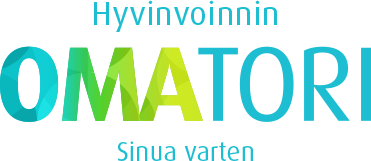 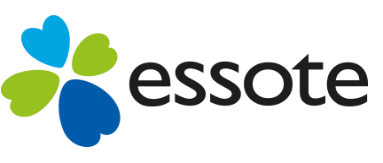 Haastattelulomake lääkehoidon arviointia vartenHaastattelun tarkoituksena on saada selville mahdollisimman tarkasti potilaan vointi, mitä lääkkeitä ja miten potilas niitä käyttää ja mitä mahdollisia ongelmia niihin liittyy.Potilaan nimi:Henkilötunnus:Kuka huolehtii lääkityksestä (asiointi, jakaminen, antaminen)?Syökö potilas lääkkeitä niin kuin ne ovat listalla efficassa?Miten usein tarvittaessa otettavia lääkkeitä menee/meneekö ollenkaan?Mitä muita lääkkeitä on käytössä ja miten niitä käytetään (itsehoitolääkkeet, luontaistuotteet ja vitamiinit)?Onko lääkitystä muutettu lähiaikoina? Miten?Allergiat (myös lääkeaineallergiat)?Verenpaine ja pulssi (maaten, istuen, seisten)?Onko lääkkeen käytössä ongelmia? (nieleminen/ottotekniikka/annostelu/pelko/haittavaikutus/oireet/unohtelu/tehottomuus/liiallinen teho/kustannukset) Potilaan vointi?Esiintyykö jotakin seuraavista oireista?Suun kuivumistaUmmetustaRipuliaPahoinvointiaRuokahaluttomuuttaHuimausta/kaatuminenSekavuuttaVirtsaamisvaivojaUniongelmia/unettomuuttaVäsymystäNärästystäRytmihäiriöitä/ rintakipuaKipujaMuuta, mitä?Alkoholin ja tupakan käyttö?Haastattelupvm: Haastattelijan nimi: 